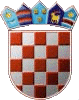 REPUBLIKA HRVATSKAKOPRIVNIČKO- KRIŽEVAČKA ŽUPANIJAOPĆINA SVETI IVAN ŽABNOOpćinsko vijećeKLASA: 023-01/16-01/01URBROJ: 2137/19-02/1-16-2Sveti Ivan Žabno, 24. ožujka 2016.	Na temelju članka 32. Statuta Općine Sveti Ivan Žabno («Službeni glasnik Koprivničko- križevačke županije» broj 10/13) i članka 74. Poslovnika Općinskog vijeća Općine Sveti Ivan Žabno («Službeni glasnik Koprivničko- križevačke županije» broj 12/09 i 6/13), sazivam 19. sjednicu Općinskog vijeća Općine Sveti Ivan Žabno za dan                                  23. ožujka 2015. godine (srijeda) u 18,30 sati.	Sjednica će se održati u zgradi Općine Sveti Ivan Žabno, Trg Karla Lukaša 11, Općinska vijećnica. Za sjednicu predlažem sljedeći            D N E V N I   R E DGodišnji izvještaj o izvršenju Proračuna Općine Sveti Ivan Žabno za 2015. godinu,Odluka o raspisivanju izbora za članove vijeća mjesnih odbora na području Općine Sveti Ivan Žabno,Donošenje Odluke o raspoređivanju redovitih godišnjih sredstava za rad političkih stranaka zastupljenih u Općinskom vijeću Općine Sveti Ivan Žabno za 2016. godinu,Razmatranje Izvješća o izvršenju Programa gradnje objekata i uređaja komunalne infrastrukture na području Općine Sveti Ivan Žabno u 2015. godini,Razmatranje Izvješća o izvršenju Programa održavanja komunalne infrastrukture na području Općine Sveti Ivan Žabno u 2015. godini,Razmatranje Izvješća o provedbi Plana gospodarenja otpadom na području Općine Sveti Ivan Žabno za 2015.,Izvješće Državnog ureda za reviziju o obavljenoj reviziji upravljanja i raspolaganja nekretninama na području Koprivničko- križevačke županije,Izvješće o radu općinskog načelnika Općine Sveti Ivan Žabno za razdoblje od 1. srpnja do 31. prosinca 2015.,Donošenje Odluke o održavanju Dana Zvonimira Baloga,Donošenje Odluke o dodjeli javnog priznanja pok. Zvonimiru Balogu posthumno,Pitanja članova Općinskog vijeća.Svi materijali iz predloženog dnevnog reda dostavljaju se uz poziv za sjednicu.	Molim članove Općinskog vijeća da na sjednicu dođu u zakazano vrijeme, a eventualnu  spriječenost opravdaju telefonom na broj 048/851-041.O tome obavijest:Članovi Općinskog vijeća,Općinski načelnik,Zamjenik općinskog načelnika,Radio Križevci. 							          PREDSJEDNICA:                                                                                                  Dunja Trakoštanec Jokić, v.r.